Year 1 Maths activities Thursday. 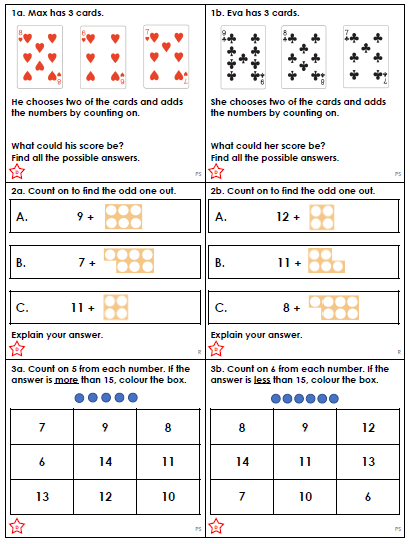 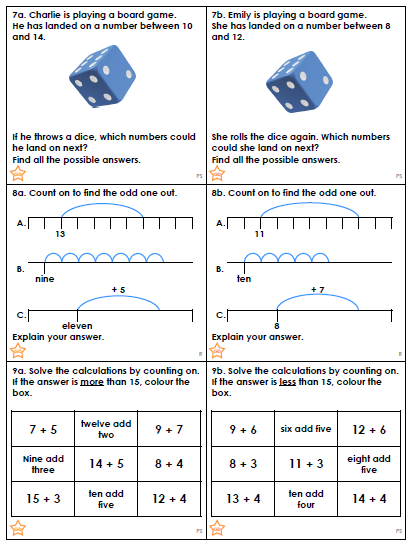 